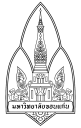 					บันทึกข้อความส่วนงาน หน่วยสัตว์ทดลอง ฝ่ายวิจัย คณะแพทยศาสตร์ 	โทร. 63342, 63309เรียน หัวหน้าหน่วยสัตว์ทดลองเรื่อง การขอใช้พื้นที่                         มีพื้นที่เพียงพอต่อการใช้                              มีหนูให้บริการ                      ไม่มีพื้นที่เพียงพอต่อการใช้                            ไม่มีหนูให้บริการ………………………………………                                                                                                                        เจ้าหน้าที่หน่วยสัตว์ทดลอง เรียน หัวหน้าหน่วยเงินรายได้คณะแพทยศาสตร์เรื่อง การขอคิดค่าบริการ  ค่าบริการสัตว์ทดลอง เป็นเงิน ………………………………………….บาท ………………………………………                                                                                                                เจ้าหน้าที่ฝ่ายวิจัยฯ เรียน หัวหน้าหน่วยสัตว์ทดลองเรื่อง ชำระค่าบริการ   ได้รับเงินจาก..................................................................................................................................................................เป็นเงิน …………………………………………………….บาท เรียบร้อยแล้ว ………………………………………                                                                                                                    เจ้าหน้าที่การเงิน  	 บันทึกข้อความ	                     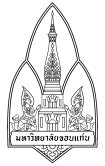 ส่วนงาน……………………………………………………………………		โทร…………………………ที่ อว 660301.6…………………………………….					วันที่ ……………………….เรื่อง ขอใช้บริการสัตว์ทดลองของหน่วยสัตว์ทดลองเรียน   ผู้ช่วยคณบดีฝ่ายวิจัยและวิเทศสัมพันธ์ (ผ่านหัวหน้าหน่วยสัตว์ทดลอง)ข้าพเจ้า (นาย / นาง / นางสาว)………….……………………………………………………………………สังกัดภาควิชา/หน่วยงาน…………...………………………….มีความประสงค์ขอใช้บริการหน่วยสัตว์ทดลอง รายละเอียดดังนี้ประเภทของงาน1. งานวิจัย  1.1 งานวิทยานิพนธ์ของนักศึกษาบัณฑิต          ระดับปริญญาโท 	 ระดับปริญญาเอก  สาขา………………………………………………………………………หัวข้อวิทยานิพนธ์…………………………………………………………………………………………………………รหัสโครงการวิจัยที่ออกให้โดยฝ่ายวิจัย……………………………….....  มีแหล่งทุนสนับสนุนการทำวิจัยหรือไม่     มี แหล่งทุนชื่อ……………………………………………… ปีที่ได้รับทุน……… งบประมาณ……………….บาท  ไม่มี 1.2 งานวิจัยของอาจารย์และบุคลากรคณะแพทยศาสตร์ชื่อโครงการ………………………………………………………………………………………………………………. รหัสโครงการวิจัยที่ออกให้โดยฝ่ายวิจัย………………………................มีแหล่งทุนสนับสนุนการทำวิจัยหรือไม่     มี แหล่งทุนชื่อ……………………………………………… ปีที่ได้รับทุน……… งบประมาณ……………….บาท ไม่มี2. งานการเรียนการสอน 2.1 งานการเรียนการสอน 		 สาขา...................................................................................................รายวิชา...............................................................................................................................................................ภาคการศึกษา......................................................ปีการศึกษา..............................................................................3. อื่นๆ (โปรดระบุ)……………………………………………………………………………………………………….……………………………ชนิดของสารที่สัตว์ทดลองจะได้รับสัตว์ทดลองที่ท่านใช้ได้รับยา สมุนไพร เชื้อโรค สารพิษ สารไอโซโทปกัมมันตรังสี หรือสารอันตรายอื่นๆ หรือไม่   ได้รับ 		 ไม่ได้รับ 	 ยา……………………………..............................………   สมุนไพร……………………......................……………… ติดเชื้อโรค…………………………………….……………    ติดเชื้อพยาธิ………………………..………...................... สารพิษ/สารก่อมะเร็ง………………………….…………… อื่นๆ………………………….......................................…แผนการใช้สัตว์ทดลอง		งานดังกล่าวได้ ผ่านการพิจารณาจรรยาบรรณการใช้สัตว์ทดลองแล้วหรือไม่ (โปรดระบุ)ยังไม่ผ่านการพิจารณา		  กำลังขอรับการพิจารณาผ่านการพิจารณาจรรยาบรรณการใช้สัตว์ทดลอง จาก………………………………………………….......…………..ตามหนังสือรับรอง ลำดับที่……………………. เลขที่ ……………………ลงวันที่………………………………………………………..จำนวนหนูที่ผ่านการพิจารณาจรรยาบรรณสัตว์ทดลองทั้งหมด...................................................................................ตัว   หนูใช้ทำการทดลองแล้วจำนวน......................................ตัว จำนวนคงเหลือที่สามารถใช้ได้.......................................ตัวนักวิจัยได้ ผ่านการอบรมหลักสูตร “ผู้ขอรับใบอนุญาตใช้สัตว์เพื่องานทางวิทยาศาสตร์” แล้วหรือไม่ (โปรดระบุ)ยังไม่ผ่านการอบรม		  กำลังรอเข้าร่วมการอบรม  ครั้งที่.................................ผ่านการอบรมจาก สถาบันพัฒนาการดำเนินการต่อสัตว์เพื่องานทางวิทยาศาสตร์ (สพสว.) ครั้งที่.................... เลขที่คำขอรับใบอนุญาตใช้สัตว์ ……………………....………………………………………ขั้นตอนการขอใช้บริการของหน่วยสัตว์ทดลอง ฝ่ายวิจัย คณะแพทยศาสตร์ โครงการที่จะขอใช้พื้นที่หน่วยสัตว์ทดลอง ต้องผ่านการพิจารณาจรรยาบรรณการใช้สัตว์ทดลองของ  คณะแพทยศาสตร์  ครั้งที่วัน /เดือน/ปีชนิดสัตว์เพศ(ผู้/เมีย)อายุ(สัปดาห์/เดือน)น้ำหนัก(กรัม/กิโลกรัม)จำนวน(ตัว)ระยะเวลาที่เลี้ยง(วัน)123451.(ลงชื่อ)	…………………………(……………………….)ประธานกรรมการที่ปรึกษาวิทยานิพนธ์2.(ลงชื่อ)     …………………………(……………………….)หัวหน้าโครงการวิจัย3. เรียน  ผู้ช่วยคณบดีฝ่ายวิจัยและวิเทศสัมพันธ์เห็นควรอนุมัติตามที่เสนอไม่อนุมัติ เพราะ..........................................................อนุมัติ โดยมีเงื่อนไข....................................................…….………………………….…(นางสาวอรอนงค์ โนนทิง)หัวหน้าหน่วยสัตว์ทดลองวันที่……………………………4. เห็นชอบตามที่เสนอ…….………………………….…( รศ.ลัดดาวัลย์ เส็งกันไพร )ผู้ช่วยคณบดีฝ่ายวิจัยและวิเทศสัมพันธ์วันที่…………………………………